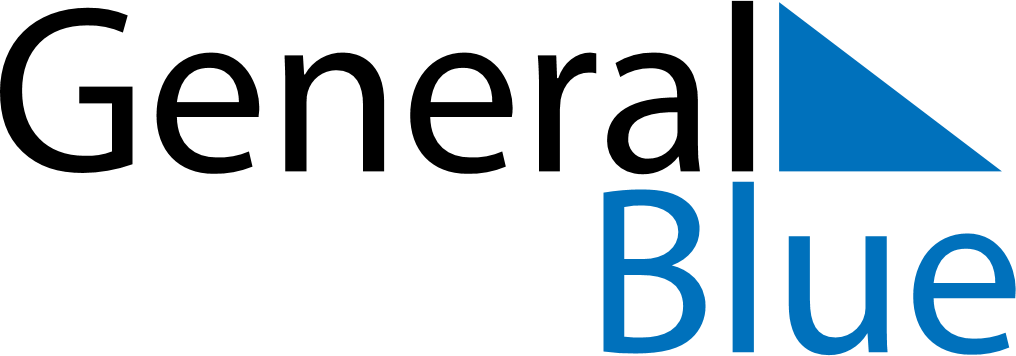 November 2024November 2024November 2024November 2024November 2024November 2024Middelkerke, Flanders, BelgiumMiddelkerke, Flanders, BelgiumMiddelkerke, Flanders, BelgiumMiddelkerke, Flanders, BelgiumMiddelkerke, Flanders, BelgiumMiddelkerke, Flanders, BelgiumSunday Monday Tuesday Wednesday Thursday Friday Saturday 1 2 Sunrise: 7:41 AM Sunset: 5:22 PM Daylight: 9 hours and 41 minutes. Sunrise: 7:43 AM Sunset: 5:21 PM Daylight: 9 hours and 37 minutes. 3 4 5 6 7 8 9 Sunrise: 7:45 AM Sunset: 5:19 PM Daylight: 9 hours and 34 minutes. Sunrise: 7:46 AM Sunset: 5:17 PM Daylight: 9 hours and 30 minutes. Sunrise: 7:48 AM Sunset: 5:15 PM Daylight: 9 hours and 27 minutes. Sunrise: 7:50 AM Sunset: 5:14 PM Daylight: 9 hours and 24 minutes. Sunrise: 7:52 AM Sunset: 5:12 PM Daylight: 9 hours and 20 minutes. Sunrise: 7:53 AM Sunset: 5:11 PM Daylight: 9 hours and 17 minutes. Sunrise: 7:55 AM Sunset: 5:09 PM Daylight: 9 hours and 14 minutes. 10 11 12 13 14 15 16 Sunrise: 7:57 AM Sunset: 5:07 PM Daylight: 9 hours and 10 minutes. Sunrise: 7:58 AM Sunset: 5:06 PM Daylight: 9 hours and 7 minutes. Sunrise: 8:00 AM Sunset: 5:04 PM Daylight: 9 hours and 4 minutes. Sunrise: 8:02 AM Sunset: 5:03 PM Daylight: 9 hours and 1 minute. Sunrise: 8:04 AM Sunset: 5:02 PM Daylight: 8 hours and 58 minutes. Sunrise: 8:05 AM Sunset: 5:00 PM Daylight: 8 hours and 55 minutes. Sunrise: 8:07 AM Sunset: 4:59 PM Daylight: 8 hours and 52 minutes. 17 18 19 20 21 22 23 Sunrise: 8:09 AM Sunset: 4:58 PM Daylight: 8 hours and 49 minutes. Sunrise: 8:10 AM Sunset: 4:56 PM Daylight: 8 hours and 46 minutes. Sunrise: 8:12 AM Sunset: 4:55 PM Daylight: 8 hours and 43 minutes. Sunrise: 8:14 AM Sunset: 4:54 PM Daylight: 8 hours and 40 minutes. Sunrise: 8:15 AM Sunset: 4:53 PM Daylight: 8 hours and 37 minutes. Sunrise: 8:17 AM Sunset: 4:52 PM Daylight: 8 hours and 35 minutes. Sunrise: 8:18 AM Sunset: 4:51 PM Daylight: 8 hours and 32 minutes. 24 25 26 27 28 29 30 Sunrise: 8:20 AM Sunset: 4:50 PM Daylight: 8 hours and 29 minutes. Sunrise: 8:21 AM Sunset: 4:49 PM Daylight: 8 hours and 27 minutes. Sunrise: 8:23 AM Sunset: 4:48 PM Daylight: 8 hours and 24 minutes. Sunrise: 8:24 AM Sunset: 4:47 PM Daylight: 8 hours and 22 minutes. Sunrise: 8:26 AM Sunset: 4:46 PM Daylight: 8 hours and 20 minutes. Sunrise: 8:27 AM Sunset: 4:46 PM Daylight: 8 hours and 18 minutes. Sunrise: 8:29 AM Sunset: 4:45 PM Daylight: 8 hours and 16 minutes. 